SASB emite taxonomía XBRL para mejorar la comparabilidad de los informes de ESGLa taxonomía XBRL tiene como objetivo simplificar los informes ESG y mejorar la agregación y el análisis de datos.Por Alexis See Tho14 de octubre de 2021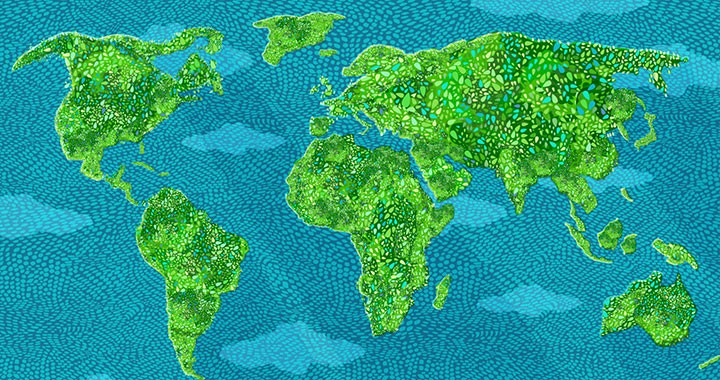 La Value Reporting Foundation presentó recientemente la Taxonomía de estándares SASB en formato XBRL para simplificar los informes digitales para los emisores de divulgaciones ambientales, sociales y de gobernanza (ESG) y para mejorar la agregación y el análisis de datos para los inversores.Tener la taxonomía en XBRL, un estándar abierto utilizado en los informes comerciales, permitirá que las métricas informadas sean legibles por máquina a través de etiquetas digitales y mejorará la utilidad y la comparabilidad de los informes ESG.La Value Reporting Foundation se formó como resultado de la fusión entre el Sustainability Accounting Standards Board (SASB) y el International Integrated Reporting Council (IIRC) en junio de este año.La falta de comparabilidad de las métricas de ESG entre industrias y países es una barrera frecuentemente citada para los datos de ESG de calidad que son útiles para la toma de decisiones. La nueva taxonomía XBRL es compatible con las taxonomías base para los estándares de informes financieros, como los IFRS y los US GAAP, y es un esfuerzo por mejorar la calidad y la comparabilidad de los informes de sostenibilidad."Queremos que los informes de sostenibilidad se etiqueten digitalmente para que los consumidores de datos puedan leerlos fácilmente, las máquinas puedan agregar información rápidamente y para que los datos lleguen fácilmente a las plataformas de análisis y otras terminales de datos", Madhu Mathew, director de tecnología de Value Reporting Foundation , dijo en una entrevista con FM . "Ese es el objetivo principal: hacer que el suministro de información sobre sostenibilidad en los estándares SASB esté conectado de manera eficiente y precisa a los consumidores de información sobre sostenibilidad".Mathew agregó que la taxonomía tiene la flexibilidad de extenderse para adaptarse a los requisitos de la jurisdicción local para los informes de sostenibilidad."Lo que está haciendo es ampliarlo para fines locales, pero lo está anclando a la idea original", dijo. "Entonces, cuando los inversores comparan empresas a nivel mundial, pueden decir fácilmente: 'Está bien, esta empresa en Singapur informa algo muy similar, pero se adapta a las jurisdicciones', y [los inversores] pueden comprender muy rápidamente esos matices. Por eso proporcionamos esa flexibilidad. "Con la creciente demanda de los inversores para que las empresas divulguen información sobre sostenibilidad, ha habido un marcado aumento en las empresas que divulgan datos ESG de sus negocios y operaciones en los últimos dos años. En 2019, alrededor del 90% de las empresas del S&P 500 publicaron informes de sostenibilidad. Entre 2020 y 2021, Value Reporting Foundation informó un aumento del 215% en las empresas que utilizan el marco SASB para divulgaciones de sostenibilidad.Con la taxonomía XBRL recientemente lanzada, Value Reporting Foundation tiene como objetivo hacer que los informes sean más legibles por máquina. Esto es crucial a medida que aumenta el número de organizaciones que reportan información de sostenibilidad utilizando los estándares SASB junto con el marco integrado."Puede pensar en los informes integrados como un techo general, y debajo de ellos hay informes financieros y de sostenibilidad", dijo Mathew. "Tenemos muchas esperanzas de que el mundo adopte este concepto integrado a nivel mundial, y cuando se trata de la gestión del rendimiento real, las métricas SASB, dada su especificidad y aplicación específica de la industria, crean una imagen completa".Con el lanzamiento de esta nueva taxonomía XBRL, la Value Reporting Foundation también anunció la creación de un Comité de Revisión de Taxonomía que supervisará la gestión y gobernanza de la taxonomía para garantizar que satisfaga las necesidades del mercado.Mathew agregó que también hay esfuerzos para evaluar la mejor manera de crear un repositorio central de informes SASB para facilitar a los usuarios de informes la búsqueda de datos.- Alexis See Tho ( Alexis.SeeTho@aicpa-cima.com ) es   editor asociado de la revista FM.